WAHL 2. FREMDSPRACHE AB KLASSE 7*Für meine Tochter/meinen Sohn  wähle ich als 2. Fremdsprache________________________________________________					 (Datum und Unterschrift der/des Erziehungsberechtigten)___________________________________________________________________________* Späteste Rückgabe des Wahlzettels bei Herrn Hansmeier: 21.04.2020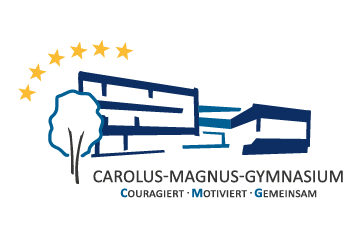 Name, Vorname der Schülerin/des Schülers:_______________________________________Klasse:6____□Französisch.□Latein.□Für den Fall, dass sich sehr unterschiedliche Gruppenstärken für die beiden Fremdsprachen ergeben, wäre/n ich/wir unter Vorbehalt bereit, meine Tochter/meinen Sohn mit der anderen (nicht angekreuzten) Fremdsprache beginnen zu lassen. Vor meiner/unserer endgültigen Entscheidung müsste die Schule mit mir/uns Rücksprache nehmen.